DECLARAÇÃO DE DIREITO AUTORALTermo de cessão de direitos autorias

Esta é uma revista de acesso livre, onde, utiliza o termo de cessão seguindo a lei nº 9.610/1998, que altera, atualiza e consolida a legislação sobre direitos autorais no Brasil. Os Autores que publicam na Revista Verde de Agroecologia e Desenvolvimento Sustentável (RVADS) concordam com os seguintes termos:O(s) autor(es) doravante designado(s) CEDENTE, por meio desta, cede e transfere, de forma gratuita, a propriedade dos direitos autorais relativos à OBRA à Revista Verde de Agroecologia e Desenvolvimento Sustentável (RVADS), representada pelo Grupo Verde de Agricultura Alternativa (GVAA), estabelecida na Rua Jairo Vieira Feitosa Nº 1770 Bairro Pereiros, Cidade de Pombal, Paraíba, Brasil Caixa Postal 54 CEP 58840-000  doravante designada CESSIONÁRIA, nas condições descritas a seguir:OS CEDENTES declaram que é (são) autor(es) Jaricélia Patrícia de Oliveira Sena ;Daisy Beserra Lucena; George do Nascimento Ribeiro e titular(es) da propriedade dos direitos autorais da OBRA submetida. EVENTOS EXTREMOS DE PRECIPITAÇÃO NO SERTÃO PARAIBANO: VARIAÇÃO ESPAÇO-TEMPORAL. OS CEDENTES declaram que a OBRA não infringe direitos autorais e/ou outros direitos de propriedade de terceiros, que a divulgação de imagens (caso as mesmas existam) foi autorizada e que assume integral responsabilidade moral e/ou patrimonial, pelo seu conteúdo, perante terceiros. OS CEDENTES cedem e transferem todos os direitos autorais relativos à OBRA à CESSIONÁRIA, especialmente os direitos de edição, de publicação, de tradução para outro idioma e de reprodução por qualquer processo ou técnica através da assinatura deste termo impresso que deverá ser submetido via correios ao endereço informado no início deste documento. ASSINATURAS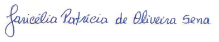 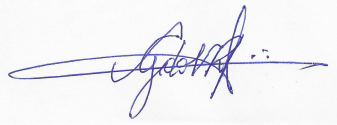 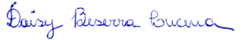 